Renovando mi relación con DiosSerie: RelacionesPastor: Pedro Abel Hernández“He aquí, yo estoy a la puerta y llamo; si alguno oye mi voz y abre la puerta, entraré a él, y cenaré con él, y él conmigo”.  Apocalipsis 3:20Tener una religión no es suficiente, es necesario tener una relación personal y profunda con Dios, Todos decimos conocer al presidente de nuestro país México, Lic. Enrique Peña Nieto, lo vemos en la televisión y sabemos quién es, la pregunta es ¿En realidad lo conoces?, ¿has estado sentado en su mesa cenando con él?, ¿Tienes una relación con él? Creo que muy pocas personas podrían decir que si, de la misma forma sabemos que hay un Dios, está presente en nuestro vocabulario, decimos “primero Dios”, “Si Dios quiere”, “con el favor de Dios”, pero debemos preguntarnos ¿en realidad lo conoces?, ¿sabes cómo habla?, ¿Pasas tiempo con Él? La invitación de Jesús en Apocalipsis 3:20 es a que abramos la puerta de nuestra vida y Él entrara a nosotros y cenaremos con él y él con nosotros. Cuando alguna persona te invita a cenar a su casa, en realidad, está haciendo una invitación a conocerte y que lo conozcas. Creo que esa es la razón por la que los compromisos importantes de la vida se hacen en una cena: La propuesta de matrimonio, pedir la mano de la novia, en la fiesta de bodas no puede faltar el banquete, aun Jesús antes de ser entregado para ser crucificado, celebró una de las cenas más íntimas y significantes de la historia de la humanidad.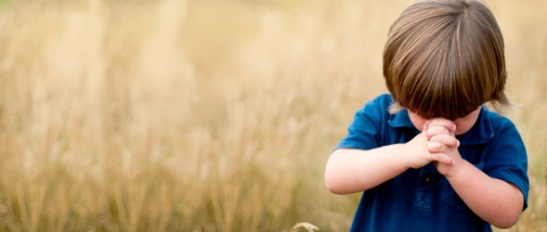 	En el capítulo 3 de Apocalipsis, Jesús está hablando a la iglesia de Laodicea, que representa a un tipo de cristianos religioso, indiferente, que busca a Dios por religión solamente, pero tiene una vida tibia, nunca está demasiado lejos de Dios como para considerarse mundano, pero nunca está demasiado cerca de Dios como para llamarse cristiano, “ Yo conozco tus obras, que ni eres frío ni caliente !Ojalá fueses frío o caliente, Pero por cuanto eres tibio, y no frío ni caliente, te vomitaré de mi boca.”, “Yo reprendo y castigo a todos los que amo; sé, pues, celoso, y arrepiéntete” Apocalipsis 3:15-16,19. No hay nada más frustrante que tener gente tibia alrededor de ti, creo que todos los hombres deberíamos amar a nuestras esposas con pasión y total entrega,  no de una forma tibia, a medias; Cada persona debería trabajar con todo su esfuerzo, entregarse a lo que hace, ser lo mejor que pueda ser en el trabajo, Cada madre debe entregarse completamente a su familia, sin vacilar en un pensamiento tibio, levantarse cada día decidida a formar a la mejor familia. Y sin duda como cristianos debemos buscar ser gente apasionada, enamorada y decidida a vivir para Dios.La base de una buena relación con Dios es la comunicación, necesitamos pasar tiempo de calidad con Dios, hablar con Él, Alabarlo, Adorarlo y no solo eso, también debemos aprender a escucharlo, saber cómo habla a nuestra vida. “Yo amo a los que me aman,
Y me hallan los que temprano me buscan.” Proverbios 8:17¿Cómo habla Dios a tu vida?  David Wilkerson en su libro la “cruz y el puñal” relata la forma en que Dios le habló y lo llevo a salir del letargo espiritual: una noche viendo la televisión tuvo un gran impulso por cambiar ese tiempo de televisión por tiempo de oración, era Dios quien lo llamaba a orar. Otra ocasión leyendo una revista, al ver una fotografía de unos Jóvenes que estaban siendo enjuiciados por el asesinato de un niño, sintió un gran impulso y necesidad de ir a ver a estos Jóvenes para orar por ellos. Estos y otros relatos del libro me hicieron comprender una de las formas más comunes en las que Dios te habla, para poder escuchar la voz de Dios debemos pasar tiempo con él, en intimidad. La forma principal en la que Dios te habla es por medio de la Biblia, por circunstancias en tu vida, por medio de la gente usada por él, por sueños, por visiones, pero siempre te hablará si estás listo para escuchar su voz. “Entonces vino el SEÑOR, se detuvo y llamó como en las otras ocasiones: ¡Samuel, Samuel! Y Samuel respondió: Habla, que tu siervo escucha.” 1 Samuel 3:8Cerrada la puerta. En la biblia se registra que podemos orar de pie, sentados, hincados, postrados o de cualquier otra forma, esto no es relevante a la hora de orar, lo que sí es de suma importancia es el tener tiempo a solas, de intimidad con Dios: Mas tú, cuando ores, entra en tu aposento, y cerrada la puerta, ora a tu Padre que está en secreto; y tu Padre lo que ve en lo secreto te recompensará en público. Mateo 6:6, Este tiempo determina la bendición o la recompensa que recibirás de Dios. No solo ores en la iglesia, o a la hora de comer, esto es necesario, pero busca tener tiempo de intimidad con Dios. Toda relación se debe alimentar y cuidar, este tipo de oración te llevará a renovar tu relación con Dios.A mayor responsabilidades, mayor tiempo con Dios. A menudo podemos el más común de los pretextos: “No tengo mucho tiempo”, Estoy muy ocupado, Mis obligaciones me lo impiden. Pero la biblia enseña que es precisamente cuando más responsabilidades tenemos es cuando más necesitamos escuchar a Dios para poder tener éxito en lo que hagamos. Daniel una gobernante importante en Babilonia, que tenía su agenda llena de reuniones y de múltiples responsabilidades, tenía que ir tres veces al día a su habitación a orar y pedirle sabiduría a Dios, y Dios lo recompensaba en público de una forma impresionante.  Si sientes que tienes muchas actividades es cuando más debemos ir al Señor.        PREGUNTAS DE DISCUSIÓN¿Qué es ser una persona tibia espiritual?¿Cómo escuchas la voz de Dios?¿Es difícil tener un tiempo a solas con Dios?A más responsabilidades mayor tiempo con Dios ¿Crees que esto es cierto?¿Cómo alimentas una relación?